IMPLEMENTASI PENDIDIKAN AGAMA ISLAM DI SDN II PUCANGAN KECAMATAN KAUMAN KABUPATEN TULUNGAGUNGSKRIPSI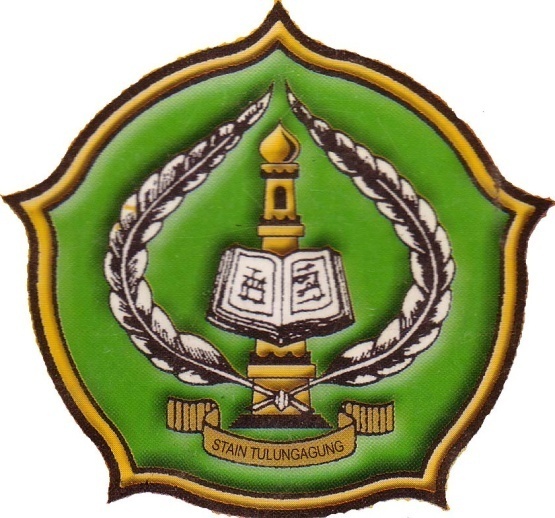 Oleh AHMAD MUZAKKINIM. 3211083132PROGRAM STUDI PENDIDIKAN AGAMA ISLAMJURUSAN TARBIYAHSEKOLAH TINGGI AGAMA ISLAM NEGERI(STAIN) TULUNGAGUNG2012IMPLEMENTASI PENDIDIKAN AGAMA ISLAM DI SDN II PUCANGAN KECAMATAN KAUMAN KABUPATEN TULUNGAGUNGSKRIPSIDiajukan KepadaSekolah Tinggi Agama Islam Negeri (STAIN) Tulungagung untuk memenuhi salah satu persyaratan dalam menyelesaikan Program Sarjana Strata Satu Ilmu Pendidikan Agama IslamOlehAHMAD MUZAKKINIM. 3211083132PROGRAM STUDI PENDIDIKAN AGAMA ISLAMJURUSAN TARBIYAHSEKOLAH TINGGI AGAMA ISLAM NEGERI(STAIN) TULUNGAGUNG2012PERSETUJUAN PEMBIMBINGSkripsi dengan judul "Implementasi Pendidikan Agama Islam di SDN II Pucangan Kecamatan Kauman Kabupaten Tulungagung" yang ditulis oleh Ahmad Muzakki telah diperiksa dan disetujui untuk diujikan.Tulungagung, 28 Juni 2012PembimbingANISSATUL MUFAROKAH, S.Ag, M.PdNIP. 19700817199803 2 001PENGESAHANSkripsi dengan judul " Implementasi Pendidikan Agama Islam di SDN II Pucangan Kecamatan Kauman Kabupaten Tulungagung " yang ditulis oleh Ahmad Muzakki. ini telah dipertahankan di depan dewan penguji skripsi STAIN Tulungagung pada hari kamis tanggal 28 Juni  2012 dan dapat diterima sebagai salah satu untuk menyelesaikan Program Sarjana dalam Jurusan Tarbiyah. PERSEMBAHANSkripsi ini penulis persembahkan untuk yang telah memberikan ketegaran jiwa dengan curahan kasih sayang serta cintanya sepenuh hati hingga penulis mampu menyelesaikan skripsi ini :Ayahku dan Ibuku yang selalu saya hormati, yang telah memberikan doa dan restu, kasih sayang, kesabaran serta dorongan semangat. Calon istriku yang selalu mencintaiku, menemaniku dalam suka maupun duka dan selalu memberi semangat serta motivasi. Saudaraku yang tercinta, yang selalu kusayangi dan kurindukan setiap saat.Para guru dan dosenku yang selalu menjadi pelita dalam studiku dan sabar dalam membimbing dan mengarahkan.Sahabat-sahabatku senasib seperjuangan di PAI D yang tak bisa disebutkan semuanyaSahabat-sahabatku yang senantiasa menghiburku baik suka maupun dukaAlmamaterku tercinta STAIN Tulungagung.MOTTOطَلَبُ الْعِلْمِ فَرِيصَةٌ عَلَى كُلِّ مُسْلِمٍ وَوَاضِعُ الْعِلْمِ عِنْدَ غَيْرِ أَهْلِهِ كَمُقَلِّدِ الْخَنَازِيرِ الْجَوْهَرَ وَاللُّوْ لُؤَ وَالذَّ هَبَMenuntut ilmu merupakan kewajiban bagi setiap orang muslim, dan meletakkan ilmu pada selain ahlinya seperti halnya mengalungi babi hutan dengan permata, mutiara dan emas*KATA PENGANTARDengan mengucapkan Syukur Alhamdulillah kehadirat Allah SWT, yang telah melimpahkan Karunia, Taufiq dan Hidayah-Nya. Shalawat serta salam selalu terlimpahkan kepada Rasulullah SAW, sehingga penulis dapat menyelesaikan skripsi dengan judul "Implementasi Pendidikan Agama Islam di SDN II Pucangan  Kecamatan Kauman Kabupaten Tulungagung” dengan baik, meskipun dalam pelaksanaan dan penulisannya banyak mengalami hambatan dan kesulitan karena keterbatasan pengetahuan yang dimiliki, maupun kurangnya literatur yang ada pada penulis, akan tetapi dengan kemampuan dan semangat yang tinggi serta dukungan dari semua pihak skripsi ini dapat terselesaikan dengan waktu yang ditentukan.Oleh karena itu, penulis mengucapkan rasa terima kasih yang sebesar-besarnya kepada yang terhormat:1.	Bapak Dr. H. Maftukhin, M. Ag, selaku Ketua STAIN Tulungagung.2.	Ibu Anissatul Mufarokah, S. Ag, M.Pd, selaku dosen pembimbing yang telah memberikan pengarahan dan koreksi sehingga penelitian ini dapat diselesaikan sesuai waktu yang telah ditentukan.3.	Eny Rohayati. S.Pd. MMPd, selaku Kepala Sekolah SDN Pucangan II beserta para dewan guru  yang telah membantu kelancaran selama penelitian.4.	Semua pihak yang berjasa, yang tidak dapat disebutkan satu persatu bagi penulis sehingga penulis dapat menyelesaikan dengan baik.Mudah-mudahan Allah memberikan rahmat bagi semua pihak yang membantu hingga terselesaikannya skripsi ini dan menerima semua ketulusan yang telah diberikan. Selain itu semoga Allah Yang Maha Esa senantiasa menuntun kita ke jalan yang diridhoi. Akhir kata, peneliti berharap semoga hasil penelitian yang tertuang dalam skripsi ini dapat bermanfaat bagi pembaca umumnya dan akademisi khususnya.	Tulungagung, 28 Juni 2012	            Penulis,	      Ahmad MuzakkiDAFTAR ISIHALAMAN SAMPUL		i	HALAMAN JUDUL	 iiHALAMAN PERSETUJUAN		iiiHALAMAN PENGESAHAN		ivHALAMAN PERSEMBAHAN		vHALAMAN MOTTO		viKATA PENGANTAR		viiDAFTAR ISI		ixDAFTAR TABEL		xiiDAFTAR GAMBAR 		xiiiDAFTAR LAMPIRAN		xivABSTRAK		xvBAB I		PENDAHULUAN Latar Belakang Masalah		1	 Penegasan Istilah		9Fokus Penelitian		10Tujuan Penelitian		11	Kegunaan Hasil Penelitian		11Sistematika Sekripsi	  12BAB II		KAJIAN PUSTAKAHakikat Pendidikan Agama Islam		14Pengertian Pendidikan Agama Islam	  14Dasar-dasar Pendidikan Agama Islam	  17Tujuan Pendidikan Agama Islam	  21Materi Pendidikan Agama Islam	  23Metode Pendidikan Agama Islam	  30Implementasi Pelaksanaan Kurikulum Tingkat Satuan Pendidikan		36Pengertian Kurikulum Tingkat Satuan Pendidikan	  36Implementasi Kurikulum Tingkat Satuan Pendidikan	  37Manajemen Kurikulum Kurikulum Tingkat Satuan Pendidikan	  39Hasil Penelitian Terdahulu Yang Relevan		49Kerangka Konseptual Penelitian		52BAB III		METODE PENELITIANJenis Penelitian	  56	Lokasi Penelitian		58Kehadiran Peneliti		59Sumber Data		60Prosedur Pengumpulan Data		61Teknik Analisis Data		67Pengecekan Keabsahan Temuan		69Tahap-Tahap Penelitian		71BAB IV		PAPARAN HASIL PENELITIANTemuan Penelitian Khusus		78Pembahasan Hasil Penelitian		96BAB V		PENUTUPKesimpulan		104Saran-Saran		105DAFTAR PUSTAKALAMPIRAN-LAMPIRANDAFTAR TABELTabel 3.1	: Prosedur Pengumpulan Data	 65Tabel 4.1	: Kepala Sekolah SDN Pucangan II	 72Tabel 4.2	: Data Guru SDN Pucangan II	 74Tabel 4.3	: Jumlah Siswa SDN Pucangan II	 74Tabel 4.4	: Fasilitas Sekolah SDN Pucangan II	 77Tabel 4.5	: Perlengkapan Sekolah SDN Pucangan II	 77DAFTAR GAMBARGambar 2.1	:  Skema kerangka konseptual penelitian	 54Gambar 4.1	:  Skema penyajian data hasil penelitian	 78Gambar 4.2	:  Peserta didik melakukan praktek sholat di Musholla	 92Gambar 4.3	:  Ruang Kelas SDN Pucangan II	 94Gambar 4.4	:  Musholla SDN Pucangan II	 94DAFTAR LAMPIRANLampiran 1	: Pedoman Wawancara atau interviewLampiran 2	: Ringkasan Wawancara atau interviewLampiran 3	: Pedoman ObservasiLampiran 4	: Laporan PengkodinganLampiran 5	: Field Note Lampiran 6	: RPP, SILABUS, PROTA, PROMESLampiran 7	: Kartu BimbinganLampiran 8	: Surat Keterangan dari STAIN TulungagungLampiran 9	: Surat Keterangan dari SDN Pucangan IILampiran 10	: Surat Keaslian TulisanLampiran 11	: Daftar Riwayat HidupLampiran 12	: Temuan Penelitian Umum\ABSTRAKSkripsi dengan judul “Implemntasi Pelaksanaan Pendidikan Agam islam di SDN Pucangan II Kecamatan Kauman Kabupaten Tulungagung” ini ditulis oleh Ahmad Muzakki, dibimbing oleh Anissatul Mufarokah, S.Ag. M.Pd.Kata kunci: Implementasi pelaksanaan pendidikanPenelitian dalam skripsi ini dilatar belakangi oleh adanya fenomena dalam pelaksanaan pendidikan agama Islam yang yang cukup baik di SDN Pucangan II. Hal tersebut terbukti dari adanya antusias belajar siswa yang cukup tinggi, jarang ada siswa yang membolos dan keberhasilan pembelajaran yang cukup signifikan. Fokus penelitian dalam penulisan sekripsi ini adalah (1) Bagaimana perencanaan pendidikan agama Islam di SDN Pucangan II. (2) Bagaimana pelaksanaan pendidikan agama Islam di SDN Pucangan II. (3) Apa faktor-faktor pendukung dan penghambat pendidikan agama Islam di SDN Pucangan II Adapun yang menjadi tujuan penelitian ini adalah 1) Mengetahui perencanaan pendidikan agama Islam di SDN Pucangan II. (2) Mengetahui pelaksanaan pendidikan agama Islam di SDN Pucangan II. (3) Mengetahui faktor-faktor pendukung dan penghambat pendidikan agama Islam di SDN Pucangan IIPendekatan yang digunakan dalam penelitian ini adalah pendekatan kualitatif deskriptif. Tehnik pengumpulan data dalam penelitian ini adalah wawancara, observasi dan dokumentasi. Analisis datanya dengan reduksi data, pengecekan keabsahan temuan dengan triangulasi dan perpanjangan keikutsertaan.Hasil penelitian ini menunjukkan bahwa (1) Dalam melakukan pembelajaran pendidikan agama Islam, guru biasanya melakukan persiapan untuk mencapai tujuan pembelajaran. Implementasinya adalah guru mata pelajaran pendidikan agama Islam selalu melakukan persiapan sebelum melakukan pembelajaran yang tertuang dalam SILABUS dan RPP. (2) Dalam pelaksanaan pembelajaran, pembelajaran pendidikan agama Islam yang ada di SDN Pucangan II dilakukan dengan menggunakan menggunakan lebih dari satu metode. Hal ini berarti guru tersebut menggunakan banyak metode pembelajaran. Dalam hal penyediaan materi pembelajaran, guru mulai melakukan sebuah strategi yaitu inovasi dalam penyediaan materi pembelajaran, misalnya dengan membuat materi sendiri dan mencatatkannya. Dalam hal penggunaan media pembelajaran, guru mata pelajaran pendidikan agama islam hanya memakai media pembelajaran yang berupa papan tulis dan buku atau berupa alat pembelajaran yang kurang menarik motivasi siswa untuk lebih giat dalam belajar. Dalam hal evaluasi pembelajaran yang dilaksanakan di SDN Pucangan II, dilakukan per Kompetensi Dasar, namun tidak hanya melalui evaluasi tertulis, tetapi juga evaluasi lisan dan praktek. (3) factor pendukung pendidikan agama Islam di SDN Pucangan II adalah adanya kerjasama yang baik antara pihak sekolah dan para wali murid, Keaktifan dan antusias para siswa dalam mengikuti proses pembelajaran pendidikan agama Islam, Adanya taman pendidikan Al-Quran atau TPA di dekat sekolah sedangakan factor penghambat  pendidikan agama Islam di SDN Pucangan II adalah belum adanya perpustakaan dan buku-buku pendidikan agama islam sebagai penunjang dalam pembelajaran pendidikan agama Islam, sehingga para siswa hanya berpegangan pada buku paket saja, Dukungan orang tua terhadap pendidikan agama bagi anak sangat kurang, hal itu menyebabkan anak menjadi kurang begitu perhatian terhadap pentingnya pendidikan agama islam, Perbedaan kemampuan siswa dalam menerima materi, membuat proses pembelajaran berjalan lambat. Dewan Penguji SkripsiDewan Penguji SkripsiKetuaAgus Purwowidodo, M. PdNIP. 19720417 20604 1 002638SekretarisAnissatul Mufarokah, S.Ag, M.Pd        NIP. 1970 0817 1998 03 2001204 2005 01 1 005Penguji Utama                            03Drs. Muh. Kharis, M. Pd                               NIP. 19650512 199803 1 002Penguji Utama                            03Drs. Muh. Kharis, M. Pd                               NIP. 19650512 199803 1 002Tulungagung, 28 Juni 2012Tulungagung, 28 Juni 2012Mengesahkan Sekolah Tinggi Agama Islam Negeri (STAIN) TulungagungKetuaDr. Maftukhin, M.AgNIP. 1967 0717 2000 03 1 002Mengesahkan Sekolah Tinggi Agama Islam Negeri (STAIN) TulungagungKetuaDr. Maftukhin, M.AgNIP. 1967 0717 2000 03 1 002